English 53      spring 2018prepares students - who are eligible for English 60 or English 50 - for English 1aincludes practice in study skills, time management, goal setting, note taking, and using campus resourcesemphasizes critical thinking, reasoning, and argumentationcelebrates the written and spoken word in a relevant as well as cultural contextuses the lens of Relationships and Responsibilities to uncover and to reflect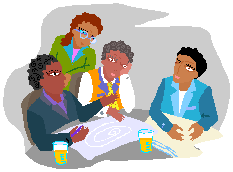 I have complete confidence in your ability to be successful in this class.  Tuesday and Thursday  3:15 - 5:20 (CRN 31357)  Instructor: Dr. ParksContact Information:office - Humanities, room 43office phone - 395-4767website - drpparks.weebly.comemail - pparks@bakersfieldcollege.eduoffice hours: Monday 3:00 - 4:00, Tuesday and Thursday 1:30-3:00 and 5:30- 6:00; and by appointment. I apologize in advance if I have to cancel office hours due to a meeting or high school recruitment visit.Required texts and supplies:The Good Food Revolution, by Will Allen, Penguin Books, ISBN: 978-1-592-40760-6 Replenishing the Earth, by Wangari Maathai, Doubleday, ISBN: 978-0-307-59114-2class pack paperback dictionarythree-ring binder (for notes, handouts, and class pack)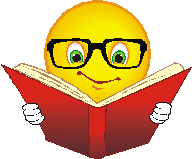 Course student learning outcomes:At the completion of English 53, students will be able to perform the following:1. Write papers thatdemonstrate the use of expository and argumentative or persuasive forms of writingdemonstrate MLA form and citationshow evidence of drafting, editing, and revision to reflect and academic tone and styleuse a variety of sentence patterns appropriately and correctlyuse standard conventions of written English - spelling, punctuation, and capitalization2. Demonstrate the legitimate use of credible sources bysummarizing and paraphrasing sources.synthesizing multiple sources.avoiding plagiarism3. Evaluate and establish the credibility of an author's work.4. Read  a complete work and other selected reading around a theme and demonstrate comprehension, critical thinking, analysis, and connection to other texts, situations, and cultures. 5. Demonstrate the use of strategies, such as note taking, time management, study skills, goal setting, and college navigation that are needed to be a successful college student.Coursework:five papers --- 100, 100, 100, 60, and 200 pointsreading responses (5 points each) and/or quizzes (10 points each) on all assigned readings two assignments on scheduling --- 20, 10 pointsattendance at scheduled conferences 5 points each and being prepared with drafts 3 points eachopportunity to attend Supplemental Instruction (SI) group sessions facilitated by a student coach for extra credit.SIA student coach/SI Leader will conduct study sessions on particular topics related to our readings, assigned essays, grammar, study skills, etc. each week.  The sessions will occur in the Learning Center or Library.  Times will be announced in class.  During conference weeks, participation is required.  Other times, you can earn extra credit by attending. You will earn 1 point extra credit each time you attend an SI session.  Those points add up over the course of the semester.  Extra credit points are added in at the end of the semester for those students who are passing the class.  In addition, students who attend SI sessions benefit by earning higher grades on essays and quizzes and are more likely to pass the class. Sessions are fun, interactive, and a great way to get to know other students and to make sure you understand the material.  Our student coach/SI Leader is Jordan Thomas, a student of mine who has taken this class from me and succeeded.  He will be a great resource for you in and out of class. Other extra creditIn addition to attending SI sessions, you can also earn extra credit by attending Writing Center workshops.  Ask at the Writing Center for the schedule of offerings. The workshop presenter will give you a form that shows the workshop title; add your name, and turn it in to me.   Policies1. attendanceAttendance is important.  So much happens every class session.  I don't want you to fall behind or feel lost.  The college values attendance as well. According to BC policy, a student may not miss more than the equivalent of two weeks of instruction; that is four days. After that, professors can drop you from class. I would suggest you save those absences for emergencies; don’t schedule appointments during class time. There are no excused absences, except documented jury duty, military service, and court appearances. If you are out, your work is still due on time.  I don't accept emailed work. You can turn it in early or arrange for someone to drop it off for you. Please let me know what is going on in your life, and if I can be flexible, I will.  
If you arrive 1 to 15 minutes late or leave 1 to 15 minutes early or return from break late, you will receive a tardy. A tardy equals one-third of an absence.  If you are more than  15 minutes late and up to hour late, you receive 1/2 an absence.  If you are more an 1 hour late, you are marked absent. If you arrive late, check with me after class so that you are not marked absent. If you need to leave early due to a pressing matter, talk to me before class. If you feel sick during class and need to leave, just give me a sign as you go. If you are late and miss a quiz at the beginning or leave early and miss a quiz at the end, you may not make it up. Missing your conference is also counted as an absence. Letting me know ahead of time about an absence or tardy is polite, and I appreciate it. DURING THE FIRST TWO WEEKS OF CLASS, YOU MUST CONTACT ME BEFORE AN ABSENCE OR YOU WILL BE DROPPED TO MAKE ROOM FOR SOMEONE ON THE WAIT LIST.

If you are absent, contact a fellow student for notes or any assignment changes. You can call, drop by my office, or e-mail me as well, but I can’t reproduce the day’s class for you.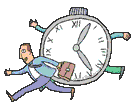 Some in class activities cannot be made up.Your work is due in class when I collect it, which is usually at the beginning of class. If you can't attend class, your work is due before class (before 3:15).  Please ask the department assistant (Humanities) or a faculty member to time stamp your work, so I know when it was turned in.  You can also turn it in either the class before or day before. I do not accept emailed work. Email tips: During the day (except Sundays), I usually respond to email within a few hours, so there is no need to add "get back to me as soon as you can."  When you email me, please include something in the subject line. (Anything such as homework question, absent today, etc. is fine.) Start with some type of salutation (Good morning, Hi Dr. Parks, Hello, etc). Use capital letters, complete sentences, and punctuation; avoid text speak. Close with your name.  You can email me from any account you choose, and I will just hit reply.  But when I (or Jordan) email the class about SI, homework or a change in schedule, we will use your BC email. If you don't check that account on a regular basis, forward your BC email to an account that you do check.  Instructions are on my website. I would hate for you to miss emails from professors, financial aid, etc. 

2. late work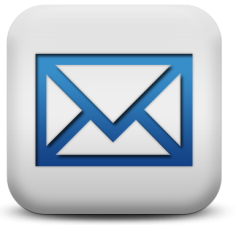 Work is due in class when I collect it.  Any time after that is considered late. What I accept late:Writing assignments (including the scheduling assignment) can be turned in the next class day with a 5 percent penalty. If the next class day is after a weekend, the penalty is 10 percent.  Writing assignments must be turned in to pass the class.  I allow you to turn in these big assignments one day late since one day seems to cover most emergencies.  But, if you need an extension, talk to me in my office or email me.Grammar tests can be made up if you do so before I pass back the graded tests to the class.If you are absent the day of an in class writing or quiz, you can make it up.  What I don't accept late/can't be made up: The following will not be accepted late for credit: grammar homework.Class exercises and unannounced quizzes cannot be made up. If you are tardy and miss a quiz given at the beginning of class or leave early and miss a quiz at the end of class, you may not make it up. Reading responses cannot be turned in late. About 12 -15 reading responses are assigned.  I will drop the lowest grade from each book's reading responses. If you are going to be absent, you can turn in your work early -- either in class, to me at my office, or to my box with a time stamp. 
 Any exceptions will be handled in my office where we can talk privately.  Do not ask me in class. The answer will be no.3. gradesI use the basic grading scale of 90% A, 80% B, 73% C, and 60% D.

Students may also be graded on participation. I expect you to ask questions, make comments, and be prepared to answer questions when called on. One way to raise your grade is to re-write an essay. See me in my office to discuss what changes you need to make to improve your grade. After the second week, you can check your grades through my website drpparks.weebly.com or directly through igradeplus.com.  I will send you an email invitation so that you can access your grades.  I update grades every other weekend. If you notice anything missing or recorded incorrectly, just show me the graded assignment so that I can make any corrections.  I occasionally make mistakes, but I want your grades to be accurate as much as you do. 4. academic honestyAny work purposefully copied or purchased from another source will receive a fail. If you study with a classmate, make sure your work differs.  Also, if you are caught cheating during a quiz or exam, your test will receive a fail.  Plus, you may fail the class.I expect you to  ask questions if there is anything you don’t understand. Your participation in integral to your success. Please contribute your thoughts to discussions so that we can all benefit from your thinking. We learn from each other. encourage others to participate. Everyone's voice should be heard, and we all have something valuable to contribute.be respectful of others’ opinions during class or small group discussions and encouraging of others’ writing during peer editing. I want this to be a supportive environment.raise your hand and wait to be acknowledged before speaking. If there is a pattern of disruptive behavior, you will be referred to the dean.give me your complete and undivided attention during class. Don’t do homework or engage in other matters during class.turn off cell phones. Do not send or receive text messages. Do not leave class to answer your cell phone. not bring to class and eat anything noisy, messy, or smelly. Don't bring to class more than a snack.  not be disruptive. BC's policy on student conduct as stated in the handbook is not to tolerate disruptive behavior, such as talking, refusing to pay attention, and being disrespectful. Strict disciplinary action will be taken against any person who cannot behave in a proper manner. Any student who is disruptive will be asked to leave class and must see me in my office before being allowed to return to class. In addition, my department chair and dean may be emailed. keep ALL graded writing assignments. in short, treat this like you would a job. Your success depends on it.                             
                             

  I will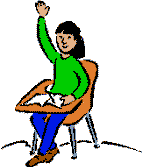 use a variety of teaching strategies (small group, class discussions, games, etc.)return papers as fast as I can, usually within a weekgive you a variety of types of assignmentsconnect discussions and writings to current eventsmake the class fun and interestingadjust my plan if necessarybe prepared and on timePlaces to get helpThe Student Success Lab in the Learning Center offers computer programs on grammar. The tutoring center offers weekly or as needed free tutoring. BC students get free peer one-on-one tutoring in the BC Tutoring Center in most subjects. Students get one 50-minute session per subject per week with a tutor who has successfully completed the class and is trained to be a tutor. We also have drop-in tutoring in math and English all day long. Come up to the Tutoring Center to schedule an appointment. If you have any questions, please call 395-4430 health and wellness centercounseling centerfinancial aidlibrarychild care center the writing centermath hub
Supportive ServicesStudents with disabilities who believe they may need accommodations in this class are encouraged to contact Disabled Student Programs and Services, located in the Student Services building, first floor (395-4334) as soon as possible to better ensure such accommodations are implemented in a timely manner. In addition, please let me know during the first week of class.
 Habits of Mind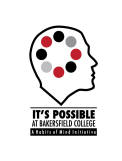 How will you succeed at BC this semester? What determines success is not circumstance, but habit. Habits of Mind, It’s POSSIBLE at BC has many free tools intended to help you accomplish your goals in school. Only you can overcome the challenges you face this semester and in life. Start out successfully with these steps:


· Visit the Habits of Mind website: https://www.bakersfieldcollege.edu/habits-of-mind.

· Download the app for Habits of Mind at Bakersfield College for power in your palm.

· Ask for help, do the work, and refuse to quit.
Success takes energy, planning, and strategies for both the expected challenges in school as well as the unexpected twists life can take. Ask your professor for more information. Now is the time to develop new habits.
